Продолжается подготовка к открытию образовательного центра «Точка роста»  в средней школе №1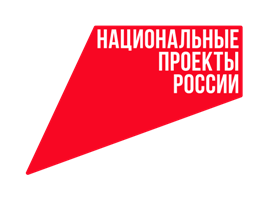 Центр образования будет создан благодаря реализации федерального проекта «Современная школа», национального проекта «Образование». Центр будет входить в состав региональной сети Центров образования технологического и естественно-научного профилей «Точка роста» и функционировать как образовательный центр, реализующий основные и дополнительные общеобразовательные программы естественнонаучной и технологической направленностей, привлекая обучающихся и их родителей (законных представителей) к деятельности в рамках реализации этих программ. Выполнение  функции общественного пространства для развития общекультурных компетенций, технологического и естественнонаучного образования, проектной деятельности, творческой самореализации детей, педагогов, родительской общественности еще одна задача создаваемого образовательного центра.- Центр «Точка роста» позволит развивать у обучающихся школы новые навыки и компетенции по физике, химии, биологии и технологии. Чтобы этого достичь, в программы этих предметов будут включены уроки с использованием оборудования центра, - отмечает начальник управления образования администрации города Мценска Галина Ильясова.- В нашей школе открытие образовательного центра планируется уже в сентябре этого года. На сегодняшний день активно ведется подготовка к этому событию. Производится ремонт и брендирование образовательного пространства, а педагоги и администрация прошли обучающие курсы, - говорит руководитель центра Светлана Хрусталева. - Участие школы в таком масштабном федеральном проекте как «Точка Роста» позволит нам не только обновить содержание образовательных программ и методик преподавания,  но и организовать взаимодействие с другими школами в рамках проекта. Мы с нетерпением ждем поставку в нашу школу нового оборудования для лабораторий образовательного центра «Точка Роста».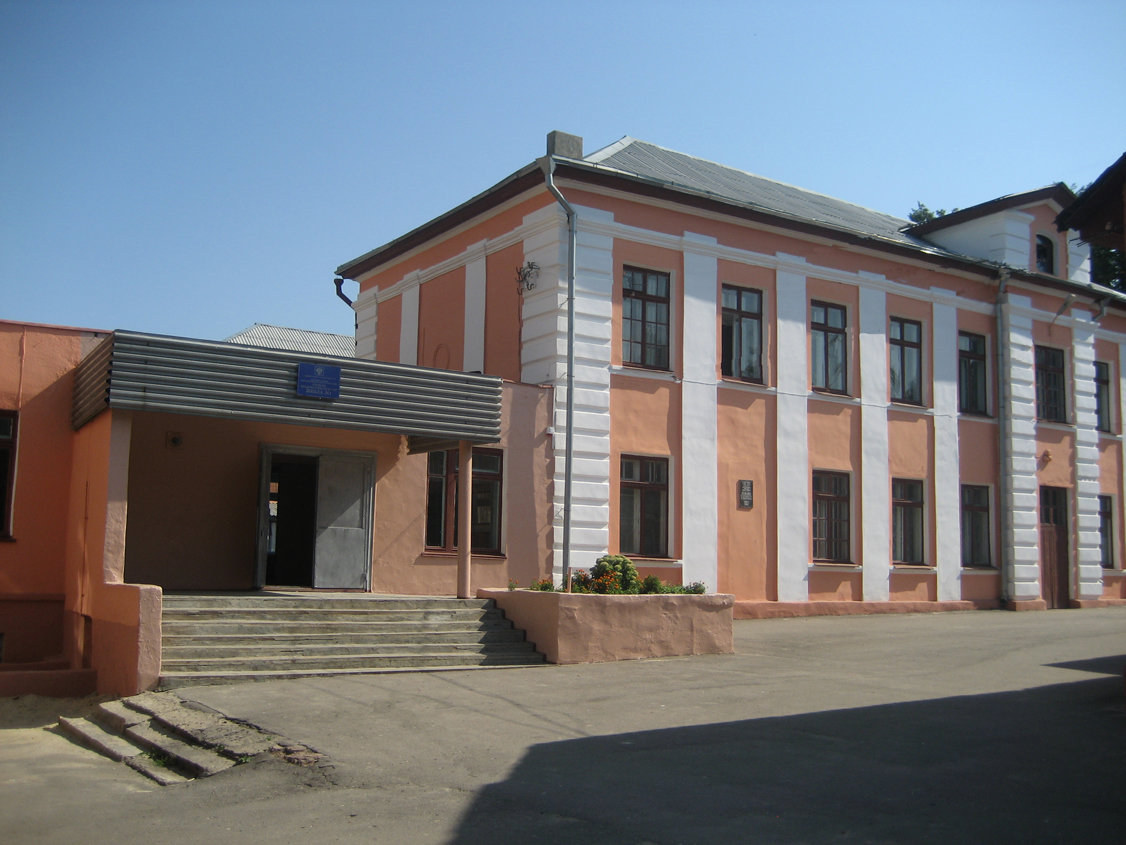 